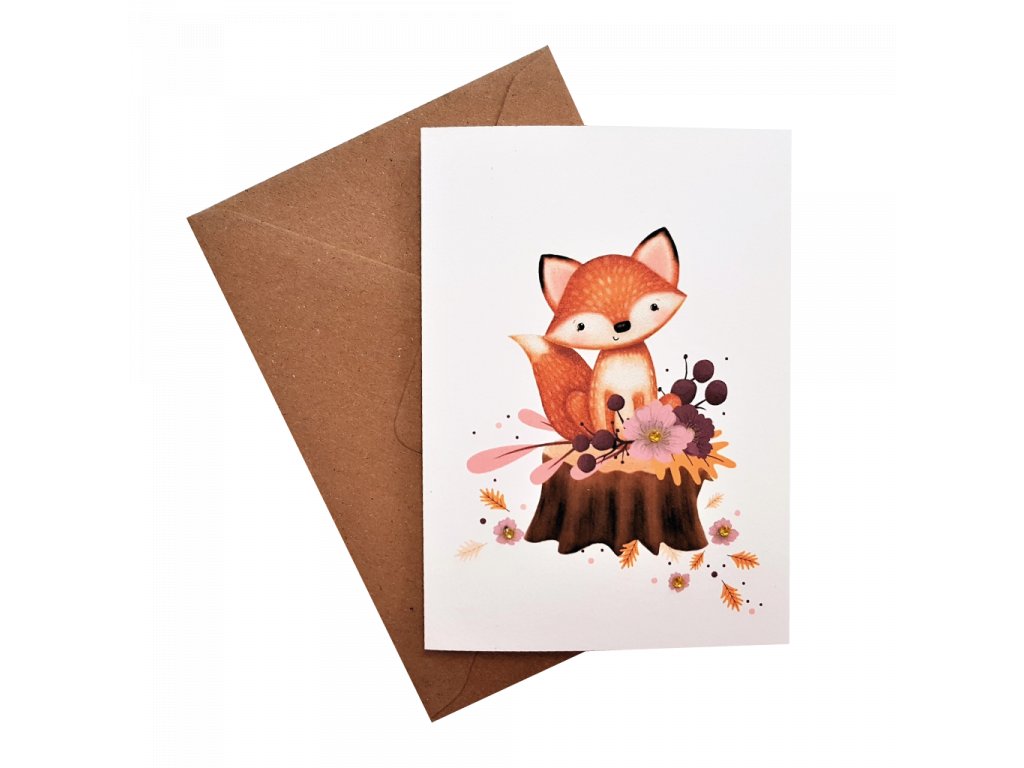 2. B	 TÝDENNÍ PLÁN7. týden	(10. 10. – 14. 10. 2022) PŘEDMĚTCO BUDEME UČIT?JAK SE MI DAŘÍ?JAK ZPRACOVÁVÁME V PŘÍPADĚ NEMOCI?ČESKÝ JAZYKuč. str. 18 - 20Dokáži mluvit ve větách.Řadím věty ve správném pořadí do textu.ústně str. 18 - 20písemně 18/2, 20/2ČESKÝ JAZYKPS str. 13Dokáži mluvit ve větách.Řadím věty ve správném pořadí do textu.Budeme psát kontrolní práci – počet slabik ve slově, počet slov ve větě, abeceda + řazení.ČTENÍ,       PSANÍČítanka str. 16, 18Dokážu číst se správnou intonací.Odpovím na otázky k textu.ČTENÍ,       PSANÍPísanka str. 13 - 14Správně napíši písmena v, V, y, Y a slova s nimi.MATEMATIKAPS str. 22 - 25Sčítám a odčítám do 30.Seznámím se s novým prostředím cyklotrasy.PRVOUKAPS str. 10 - 12Podzim Vím, jaké jsou charakteristické rysy podzimního počasí.Poznám listnaté a jehličnaté stromy.